ҠАРАР                                                                                    РЕШЕНИЕО реализации Программы поддержки местных инициатив в сельском поселении Юмашевский сельсовет муниципального района Чекмагушевский район Республики Башкортостан.Рассмотрев представленную администрацией сельского поселения Юмашевский сельсовет муниципального района Чекмагушевский район Республики Башкортостан информацию,  о реализации Программы поддержки местных инициатив в сельском поселении Юмашевский сельсовет муниципального района Чекмагушевский район Республики Башкортостан, в соответствии с Постановлением Правительства Республики Башкортостан от 08.06.2016 №230 «О реализации на территории  Республики Башкортостан проектов развития общественной инфраструктуры,  основанных на местных инициативах», Совет сельского поселения Чекмагушевский  сельсовет муниципального района Чекмагушевский район Республики Башкортостан решил:Информацию о  реализации Программы поддержки местных инициатив в сельском поселении Юмашевский сельсовет муниципального района Чекмагушевский район Республики Башкортостан принять к сведению.Опубликовать настоящее решение на официальном сайте Администрации  сельского  поселения Юмашевский сельсовет муниципального района Чекмагушевский район Республики Башкортостан не  позднее  чем  через пять  дней  со  дня  его принятия.Председательствующий на заседанииСовета сельского поселения Юмашевский сельсоветмуниципального района Чекмагушевский районРеспублики Башкортостан                                                   Р.Х. Салимгареевас. Юмашево18 июня  2019 года№ 141БАШҠОРТОСТАН  РЕСПУБЛИКАҺЫСАҠМАҒОШ  РАЙОНЫ муниципаль районЫНЫҢ   ЙОМАШ АУЫЛ СОВЕТЫ АУЫЛ  БИЛӘмӘҺЕ СОВЕТЫ 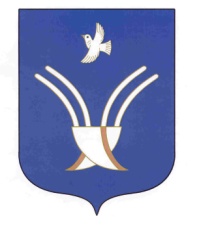 Совет сельского поселенияЮМАШЕВСКИЙ СЕЛЬСОВЕТмуниципального района Чекмагушевский район Республики Башкортостан